 ކައުންސިލްގެ ނިންމުން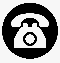 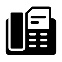 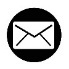      ކައުންސިލް ބިއުރޯ	           1622             3016612          secretariat@malecity.gov.mv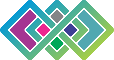 ނިންމުން ނަންބަރު:     (NINMUN)425-CB/425/2023/ނިންމުން ނަންބަރު:     (NINMUN)425-CB/425/2023/ނިންމުން ނަންބަރު:     (NINMUN)425-CB/425/2023/ނިންމުން ނަންބަރު:     (NINMUN)425-CB/425/2023/ނިންމުން ނަންބަރު:     (NINMUN)425-CB/425/2023/ނިންމުން ނަންބަރު:     (NINMUN)425-CB/425/2023/ޖަލްސާ: 04 ވަނަ ދައުރުގެ 106 ވަނަ ރަސްމީ ޢާއްމު ޖަލްސާޖަލްސާ: 04 ވަނަ ދައުރުގެ 106 ވަނަ ރަސްމީ ޢާއްމު ޖަލްސާޖަލްސާ: 04 ވަނަ ދައުރުގެ 106 ވަނަ ރަސްމީ ޢާއްމު ޖަލްސާޖަލްސާ: 04 ވަނަ ދައުރުގެ 106 ވަނަ ރަސްމީ ޢާއްމު ޖަލްސާބޭއްވުނު ތާރީޚު: 14 ޖޫން 2023ބޭއްވުނު ތާރީޚު: 14 ޖޫން 2023މައްސަލަމައްސަލަމައްސަލަމައްސަލަމައްސަލަމައްސަލަހުށަހެޅުނު މައްސަލަ: މާލޭ ސިޓީގެ ޕާކުތަކާއި، މައިޒާންތަކާއި އެފަދަ ތަންތަން ހިންގާ ބެލެހެއްޓުމާއި ކުއްޔަށް ދިނުމާބެހޭ އުޞޫލަށް އިސްލާހު ގެނައުން.ހުށަހެޅުނު މައްސަލަ: މާލޭ ސިޓީގެ ޕާކުތަކާއި، މައިޒާންތަކާއި އެފަދަ ތަންތަން ހިންގާ ބެލެހެއްޓުމާއި ކުއްޔަށް ދިނުމާބެހޭ އުޞޫލަށް އިސްލާހު ގެނައުން.ހުށަހެޅުނު މައްސަލަ: މާލޭ ސިޓީގެ ޕާކުތަކާއި، މައިޒާންތަކާއި އެފަދަ ތަންތަން ހިންގާ ބެލެހެއްޓުމާއި ކުއްޔަށް ދިނުމާބެހޭ އުޞޫލަށް އިސްލާހު ގެނައުން.ހުށަހެޅުނު މައްސަލަ: މާލޭ ސިޓީގެ ޕާކުތަކާއި، މައިޒާންތަކާއި އެފަދަ ތަންތަން ހިންގާ ބެލެހެއްޓުމާއި ކުއްޔަށް ދިނުމާބެހޭ އުޞޫލަށް އިސްލާހު ގެނައުން.ހުށަހެޅުނު މައްސަލަ: މާލޭ ސިޓީގެ ޕާކުތަކާއި، މައިޒާންތަކާއި އެފަދަ ތަންތަން ހިންގާ ބެލެހެއްޓުމާއި ކުއްޔަށް ދިނުމާބެހޭ އުޞޫލަށް އިސްލާހު ގެނައުން.ހުށަހެޅުނު މައްސަލަ: މާލޭ ސިޓީގެ ޕާކުތަކާއި، މައިޒާންތަކާއި އެފަދަ ތަންތަން ހިންގާ ބެލެހެއްޓުމާއި ކުއްޔަށް ދިނުމާބެހޭ އުޞޫލަށް އިސްލާހު ގެނައުން.މައްސަލަ ހުށަހެޅި ފަރާތް: އިދާރީ ގޮތުން ހުށަހަޅާ މައްސަލަ.މައްސަލަ ހުށަހެޅި ފަރާތް: އިދާރީ ގޮތުން ހުށަހަޅާ މައްސަލަ.މައްސަލަ ހުށަހެޅި ފަރާތް: އިދާރީ ގޮތުން ހުށަހަޅާ މައްސަލަ.މައްސަލަ ހުށަހެޅި ފަރާތް: އިދާރީ ގޮތުން ހުށަހަޅާ މައްސަލަ.މައްސަލަ ހުށަހެޅި ފަރާތް: އިދާރީ ގޮތުން ހުށަހަޅާ މައްސަލަ.މައްސަލަ ހުށަހެޅި ފަރާތް: އިދާރީ ގޮތުން ހުށަހަޅާ މައްސަލަ.ނިންމުންނިންމުންނިންމުންނިންމުންނިންމުންނިންމުންމައްސަލަ ނިމުނުގޮތް: މި މައްސަލަ ކައުންސިލަށް ބަލައިގަތުމަށާއި، މިއަދުގެ ޖަލްސާއަށް ހުށަހެޅިފައިވާ މާލޭ ސިޓީގެ ޕާކުތަކާއި، މައިޒާންތަކާއި އެފަދަ ތަންތަން ހިންގާ ބެލެހެއްޓުމާއި ކުއްޔަށް ދިނުމާބެހޭ އުޞޫލަށް ގެނެސްފައިވާ އިސްލާޙުތަކާއެކު އުޞޫލް ފާސްކުރުމަށް ފެންނަ ފަރާތްތަކުން ވޯޓުދެއްވުމަށް، ރިޔާސަތުން ވޯޓަށް އެއްސެވުމުން މިއަދުގެ ޖަލްސާގައި ބައިވެރިވެ ވަޑައިގަތް މެންބަރުންގެ އަޣްލަބިއްޔަތުން މިހުށަހެޅުން ފާސްވިއެވެ.މައްސަލަ ނިމުނުގޮތް: މި މައްސަލަ ކައުންސިލަށް ބަލައިގަތުމަށާއި، މިއަދުގެ ޖަލްސާއަށް ހުށަހެޅިފައިވާ މާލޭ ސިޓީގެ ޕާކުތަކާއި، މައިޒާންތަކާއި އެފަދަ ތަންތަން ހިންގާ ބެލެހެއްޓުމާއި ކުއްޔަށް ދިނުމާބެހޭ އުޞޫލަށް ގެނެސްފައިވާ އިސްލާޙުތަކާއެކު އުޞޫލް ފާސްކުރުމަށް ފެންނަ ފަރާތްތަކުން ވޯޓުދެއްވުމަށް، ރިޔާސަތުން ވޯޓަށް އެއްސެވުމުން މިއަދުގެ ޖަލްސާގައި ބައިވެރިވެ ވަޑައިގަތް މެންބަރުންގެ އަޣްލަބިއްޔަތުން މިހުށަހެޅުން ފާސްވިއެވެ.މައްސަލަ ނިމުނުގޮތް: މި މައްސަލަ ކައުންސިލަށް ބަލައިގަތުމަށާއި، މިއަދުގެ ޖަލްސާއަށް ހުށަހެޅިފައިވާ މާލޭ ސިޓީގެ ޕާކުތަކާއި، މައިޒާންތަކާއި އެފަދަ ތަންތަން ހިންގާ ބެލެހެއްޓުމާއި ކުއްޔަށް ދިނުމާބެހޭ އުޞޫލަށް ގެނެސްފައިވާ އިސްލާޙުތަކާއެކު އުޞޫލް ފާސްކުރުމަށް ފެންނަ ފަރާތްތަކުން ވޯޓުދެއްވުމަށް، ރިޔާސަތުން ވޯޓަށް އެއްސެވުމުން މިއަދުގެ ޖަލްސާގައި ބައިވެރިވެ ވަޑައިގަތް މެންބަރުންގެ އަޣްލަބިއްޔަތުން މިހުށަހެޅުން ފާސްވިއެވެ.މައްސަލަ ނިމުނުގޮތް: މި މައްސަލަ ކައުންސިލަށް ބަލައިގަތުމަށާއި، މިއަދުގެ ޖަލްސާއަށް ހުށަހެޅިފައިވާ މާލޭ ސިޓީގެ ޕާކުތަކާއި، މައިޒާންތަކާއި އެފަދަ ތަންތަން ހިންގާ ބެލެހެއްޓުމާއި ކުއްޔަށް ދިނުމާބެހޭ އުޞޫލަށް ގެނެސްފައިވާ އިސްލާޙުތަކާއެކު އުޞޫލް ފާސްކުރުމަށް ފެންނަ ފަރާތްތަކުން ވޯޓުދެއްވުމަށް، ރިޔާސަތުން ވޯޓަށް އެއްސެވުމުން މިއަދުގެ ޖަލްސާގައި ބައިވެރިވެ ވަޑައިގަތް މެންބަރުންގެ އަޣްލަބިއްޔަތުން މިހުށަހެޅުން ފާސްވިއެވެ.މައްސަލަ ނިމުނުގޮތް: މި މައްސަލަ ކައުންސިލަށް ބަލައިގަތުމަށާއި، މިއަދުގެ ޖަލްސާއަށް ހުށަހެޅިފައިވާ މާލޭ ސިޓީގެ ޕާކުތަކާއި، މައިޒާންތަކާއި އެފަދަ ތަންތަން ހިންގާ ބެލެހެއްޓުމާއި ކުއްޔަށް ދިނުމާބެހޭ އުޞޫލަށް ގެނެސްފައިވާ އިސްލާޙުތަކާއެކު އުޞޫލް ފާސްކުރުމަށް ފެންނަ ފަރާތްތަކުން ވޯޓުދެއްވުމަށް، ރިޔާސަތުން ވޯޓަށް އެއްސެވުމުން މިއަދުގެ ޖަލްސާގައި ބައިވެރިވެ ވަޑައިގަތް މެންބަރުންގެ އަޣްލަބިއްޔަތުން މިހުށަހެޅުން ފާސްވިއެވެ.މައްސަލަ ނިމުނުގޮތް: މި މައްސަލަ ކައުންސިލަށް ބަލައިގަތުމަށާއި، މިއަދުގެ ޖަލްސާއަށް ހުށަހެޅިފައިވާ މާލޭ ސިޓީގެ ޕާކުތަކާއި، މައިޒާންތަކާއި އެފަދަ ތަންތަން ހިންގާ ބެލެހެއްޓުމާއި ކުއްޔަށް ދިނުމާބެހޭ އުޞޫލަށް ގެނެސްފައިވާ އިސްލާޙުތަކާއެކު އުޞޫލް ފާސްކުރުމަށް ފެންނަ ފަރާތްތަކުން ވޯޓުދެއްވުމަށް، ރިޔާސަތުން ވޯޓަށް އެއްސެވުމުން މިއަދުގެ ޖަލްސާގައި ބައިވެރިވެ ވަޑައިގަތް މެންބަރުންގެ އަޣްލަބިއްޔަތުން މިހުށަހެޅުން ފާސްވިއެވެ.ހުށަހެޅުން ހުށަހެޅި: ކައުންސިލަރ، އިބްރާޙިމް ޝުޖާއުހުށަހެޅުން ހުށަހެޅި: ކައުންސިލަރ، އިބްރާޙިމް ޝުޖާއުތާޢީދު ކުރެއްވި: ކައުންސިލަރ، އަޙުމަދު އައިފާން ތާޢީދު ކުރެއްވި: ކައުންސިލަރ، އަޙުމަދު އައިފާން ތާޢީދު ކުރެއްވި: ކައުންސިލަރ، އަޙުމަދު އައިފާން ތާޢީދު ކުރެއްވި: ކައުންސިލަރ، އަޙުމަދު އައިފާން ވޯޓް ދެއްވި ގޮތްވޯޓް ދެއްވި ގޮތްވޯޓް ދެއްވި ގޮތްވޯޓް ދެއްވި ގޮތްވޯޓް ދެއްވި ގޮތްވޯޓް ދެއްވި ގޮތްވޯޓުގައި ބައިވެރިވި: 15 ފެންނަކަމަށް: 14ފެންނަކަމަށް: 14ނުފެންނަ ކަމަށް: 00ނުފެންނަ ކަމަށް: 00ވަކިކޮޅަކަށް ވޯޓު ނުދޭ: 01            ވީމާ، މި ނިންމުމާ ގުޅިގެން ކައުންސިލް އިދާރާގެ ވެރިން، ޑިވިޝަން، ސެކްޝަން އަދި ކޮމިޓީ ތަކުން މި ނިންމުން ތަންފީޒު ކުރުމަށް ކުރައްވަންޖެހޭ ކަންކަން ޤާނޫނާއި ޤަވާޢިދާއި އެއްގޮތްވާ ގޮތުގެ މަތިން ކުރިއަށް ގެންދެވުމަށް ދެންނެވީމެވެ.ޑރ. މުޙައްމަދު މުޢިއްޒު                                                                             މޭޔަރ                    ވީމާ، މި ނިންމުމާ ގުޅިގެން ކައުންސިލް އިދާރާގެ ވެރިން، ޑިވިޝަން، ސެކްޝަން އަދި ކޮމިޓީ ތަކުން މި ނިންމުން ތަންފީޒު ކުރުމަށް ކުރައްވަންޖެހޭ ކަންކަން ޤާނޫނާއި ޤަވާޢިދާއި އެއްގޮތްވާ ގޮތުގެ މަތިން ކުރިއަށް ގެންދެވުމަށް ދެންނެވީމެވެ.ޑރ. މުޙައްމަދު މުޢިއްޒު                                                                             މޭޔަރ                    ވީމާ، މި ނިންމުމާ ގުޅިގެން ކައުންސިލް އިދާރާގެ ވެރިން، ޑިވިޝަން، ސެކްޝަން އަދި ކޮމިޓީ ތަކުން މި ނިންމުން ތަންފީޒު ކުރުމަށް ކުރައްވަންޖެހޭ ކަންކަން ޤާނޫނާއި ޤަވާޢިދާއި އެއްގޮތްވާ ގޮތުގެ މަތިން ކުރިއަށް ގެންދެވުމަށް ދެންނެވީމެވެ.ޑރ. މުޙައްމަދު މުޢިއްޒު                                                                             މޭޔަރ                    ވީމާ، މި ނިންމުމާ ގުޅިގެން ކައުންސިލް އިދާރާގެ ވެރިން، ޑިވިޝަން، ސެކްޝަން އަދި ކޮމިޓީ ތަކުން މި ނިންމުން ތަންފީޒު ކުރުމަށް ކުރައްވަންޖެހޭ ކަންކަން ޤާނޫނާއި ޤަވާޢިދާއި އެއްގޮތްވާ ގޮތުގެ މަތިން ކުރިއަށް ގެންދެވުމަށް ދެންނެވީމެވެ.ޑރ. މުޙައްމަދު މުޢިއްޒު                                                                             މޭޔަރ                    ވީމާ، މި ނިންމުމާ ގުޅިގެން ކައުންސިލް އިދާރާގެ ވެރިން، ޑިވިޝަން، ސެކްޝަން އަދި ކޮމިޓީ ތަކުން މި ނިންމުން ތަންފީޒު ކުރުމަށް ކުރައްވަންޖެހޭ ކަންކަން ޤާނޫނާއި ޤަވާޢިދާއި އެއްގޮތްވާ ގޮތުގެ މަތިން ކުރިއަށް ގެންދެވުމަށް ދެންނެވީމެވެ.ޑރ. މުޙައްމަދު މުޢިއްޒު                                                                             މޭޔަރ                    ވީމާ، މި ނިންމުމާ ގުޅިގެން ކައުންސިލް އިދާރާގެ ވެރިން، ޑިވިޝަން، ސެކްޝަން އަދި ކޮމިޓީ ތަކުން މި ނިންމުން ތަންފީޒު ކުރުމަށް ކުރައްވަންޖެހޭ ކަންކަން ޤާނޫނާއި ޤަވާޢިދާއި އެއްގޮތްވާ ގޮތުގެ މަތިން ކުރިއަށް ގެންދެވުމަށް ދެންނެވީމެވެ.ޑރ. މުޙައްމަދު މުޢިއްޒު                                                                             މޭޔަރ        